DELTA	ZETA FOUNDATION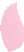 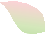 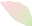 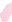 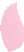 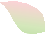 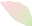 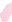 empower the womanMatching Gifts and Corporate Donations 2018-2019 We are grateful for the members and friends whose gifts were matched by their employers. Listed below are the corporations who made direct or matching donations to the Delta Zeta Foundation this biennium.Aetna FoundationAmerican Express FoundationBill & Melinda Gates FoundationCoca-Cola FoundationCornerstone Biopharma Inc.Donate Well c/o Good Done GreatEDF Renewables, Inc.GraingerHartford Fire Insurance CompanyMedtronic Your Cause, LLC Trustee for Medtronic FoundationMicrosoftNordstrom Inc.Robert Wood Johnson FoundationState Farm Companies FoundationTiffany & Co.UBS Community Affairs and Corporate Responsibility, AmericasUS Bank FoundationVisa, Inc.YourCause, LLC Trustee